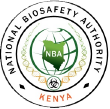 NATIONAL BIOSAFETY AUTHORITY2ND ANNUAL NATIONAL BIOSAFETY CONFERENCE(5th – 9th August, 2013 at Kenyatta International Conference Centre, Nairobi, Kenya)ABSTRACT FORMPlease send this form duly filled by 26th July, 2013 to: 2013conference@biosafetykenya.go.keAbstract Title:      Authors:Institution:Abstract (Not more than 300 words)Key words (max 5)Key words (max 5)Type of Presentation Type of Presentation                    Oral    Poster   